Ո Ր Ո Շ ՈՒ Մ«13»  փետրվարի  2024 թվականի N 30-ԱՀԱՅԱՍՏԱՆԻ ՀԱՆՐԱՊԵՏՈՒԹՅԱՆ ՇԻՐԱԿԻ ՄԱՐԶԻ ԳՅՈՒՄՐԻ ՀԱՄԱՅՆՔԻ   ԱՎԱԳԱՆՈՒ  ՎԵՑԵՐՈՐԴ ՆՍՏԱՇՐՋԱՆԻ  ՀԵՐԹԱԿԱՆ ԵՐԿՐՈՐԴ ՆԻՍՏԻ ԳՈՒՄԱՐՄԱՆ  ՕՐԸ ԵՎ ԺԱՄԸ ՍԱՀՄԱՆԵԼՈՒ ՄԱՍԻՆ               Ղեկավարվելով «Տեղական ինքնակառավարման մասին» օրենքի 62-րդ հոդվածով, Հայաստանի Հանրապետության Շիրակի մարզի Գյումրի համայնքի ավագանու 2016 թվականի նոյեմբերի 10-ի N 171-Ն որոշման 1-ին կետով հաստատված կանոնակարգի 96-րդ կետով՝ Հայաստանի Հանրապետության Շիրակի մարզի Գյումրի համայնքի  ավագանին  որոշում է.               Հայաստանի Հանրապետության Շիրակի մարզի Գյումրի համայնքի ավագանու վեցերորդ նստաշրջանի հերթական երկրորդ նիստի գումարման օր և ժամ սահմանել 2024 թվականի  մարտի 15-ը՝  ժամը՝ 12:00:Կողմ (26)                                       Դեմ (0)                             Ձեռնպահ (0)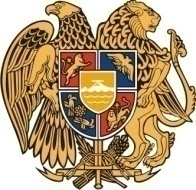 Հ Ա Յ Ա Ս Տ Ա Ն ԻՀ Ա Ն Ր Ա Պ Ե Տ Ո Ւ Թ Յ ՈՒ ՆՇ Ի Ր Ա Կ Ի   Մ Ա Ր Զ Գ Յ ՈՒ Մ Ր Ի   Հ Ա Մ Ա Յ Ն Ք Ի   Ա Վ Ա Գ Ա Ն Ի3104 , Գյումրի, Վարդանանց հրապարակ 1Հեռ. (+374  312)  2-22-00; Ֆաքս (+374  312)  3-26-06Էլ. փոստ gyumri@gyumri.amՀԱՅԱՍՏԱՆԻ ՀԱՆՐԱՊԵՏՈՒԹՅԱՆՇԻՐԱԿԻՄԱՐԶԻ ԳՅՈՒՄՐԻ ՀԱՄԱՅՆՔԻ ՂԵԿԱՎԱՐ    		                     ՎԱՐԴԳԵՍ  ՍԱՄՍՈՆՅԱՆ ԻՍԿԱԿԱՆԻՀԵՏ ՃԻՇՏ է՝  ԱՇԽԱՏԱԿԱԶՄԻ ՔԱՐՏՈՒՂԱՐ                                                                          ԿԱՐԵՆ  ԲԱԴԱԼՅԱՆք.Գյումրի«13» փետրվարի, 2024 թվական